SYEDSYED.374401@2freemail.com 	 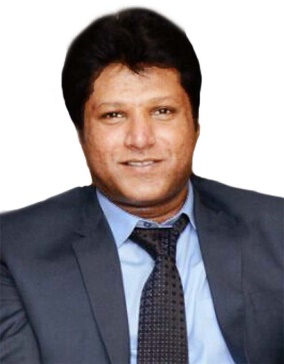 Objective:  To work in pragmatic way in an organization where I can show my talent and enhance my skills to meet company goals and objective with full integrity and zest.ACADEMIC JOURNEY:IntermediateFIELD OF SECURITY:Spin Dubai Club, Wafi Mall:	As a bouncerMusic Room, Majestic Hotel: 	As a bouncer Century Club:	As a bouncerTriology Club Madinat Jumairah:As a Bouncer   EVENTS:Work in events as a Security SupervisorROYAL MIRAGE HOTEL: 08-10-2010BURJ KHALIFA:MISSION IMPOSSIBLE 4 SHOOTINGRUGBY:	Worked as a Security Supervisor in Rugby 7 						SWIMMING:Worked a s a Security Supervisor in Swimming Competition in Sheikh Hamdan Bin Rashid, Complex	IBG HOTEL OPERATED BY MOVENPICK:PAKISTAN & SIRILANKAN CRICKET TEAM		MEDIA CITY WHAT'S ON AWARDS:As a Security SupervisorDUBAI MALL NEW YEAR EVENT:As a Security SupervisorARABIAN CENTER:On arrival of all team of Movie Race2			PALM JUMERIRA OCEANA BEACH WEST 14 RESTAURANTS:As a Security SupervisorCOMPUTER SKILLS:	Have a Good Command on Computer.COMMUNICATION SKILLS:EnglishUrduArabic (Beginner)PERSONAL INFORMATION:Date of Birth              	06/May/1978Place of Birth		Saudi Arabia (Dammam)Nationality		PakistaniNote:	More than 7 years of experience in relevant field in Dubai UAE.